            Виховання патріота, громадянина,         духовно багатої особистості – процес        тривалий та багатогранний.             Дошкільне дитинство є       надзвичайно  важливим періодом у        становленні особистості. Саме в        цьому віці  закладаються першооснови       свідомості  і самосвідомості,        розпочинається  процес національно-       культурної  ідентифікації, а саме        усвідомлення  себе як частини великої,       духовної  нації. 

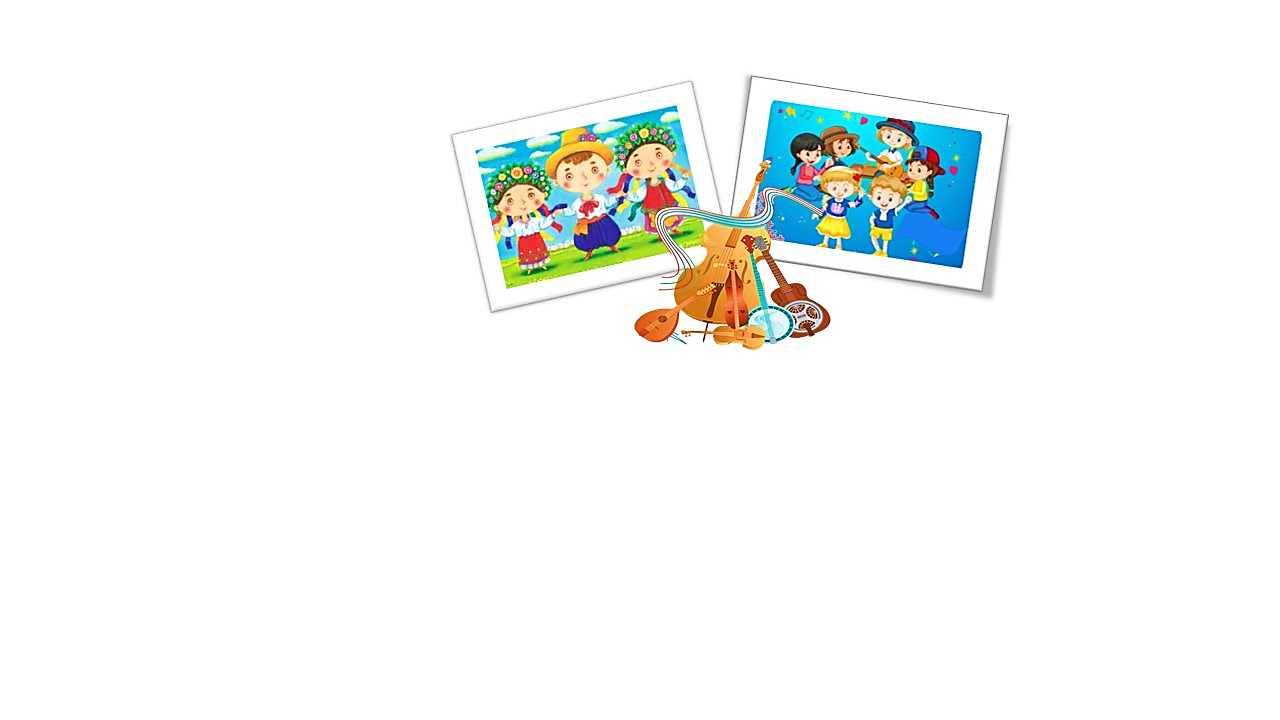 Організатор:Комунальна установа«Центр професійного розвитку педагогічних працівників Вінницької міської ради»Комунальний заклад «Заклад дошкільної освіти №38 Вінницької міської ради»Категорія учасників:професійна спільнота музичних керівниківЗДО ВМТГДата і час проведення:23 березня 2023 р.12.00Приєднатись можна за покликанням: https://meet.google.com/vwc-hgxz-rcdОрганізатор:Комунальна установа«Центр професійного розвитку педагогічних працівників Вінницької міської ради»Комунальний заклад «Заклад дошкільної освіти №38 Вінницької міської ради»Категорія учасників:професійна спільнота музичних керівниківЗДО ВМТГДата і час проведення:23 березня 2023 р.12.00Приєднатись можна за покликанням: https://meet.google.com/vwc-hgxz-rcdОрганізатор:Комунальна установа«Центр професійного розвитку педагогічних працівників Вінницької міської ради»Комунальний заклад «Заклад дошкільної освіти №38 Вінницької міської ради»Категорія учасників:професійна спільнота музичних керівниківЗДО ВМТГДата і час проведення:23 березня 2023 р.12.00Приєднатись можна за покликанням: https://meet.google.com/vwc-hgxz-rcdКомунальна установа«Центр професійного розвитку педагогічних працівників Вінницької міської ради»ПРЕС-РЕЛІЗ«Виховання патріотичнихпочуттів  у дошкільників засобами музичного мистецтва»Методичне об’єднання музичних керівників ЗДО ВМТГ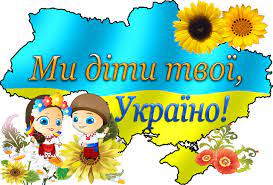            м.Вінниця            2023  Мета:   Сприяти підвищенню рівня поінформованості педагогів про особливості реалізації змісту національно-патріотичного виховання в системі дошкільної освіти. Розглянути роль музичного керівника у формуванні національно-патріотичної свідомості  дошкільників.Розкрити значення та можливості музичного фольклору    для формування громадянської компетенції дошкільників. Проаналізувати засоби музичної діяльності в роботі музичного керівника, які сприяють національно-патріотичному вихованню дошкільників.Удосконалювати фахову майстерність музичних керівників, активізувати їх творчий потенціал, розвивати критичне мислення.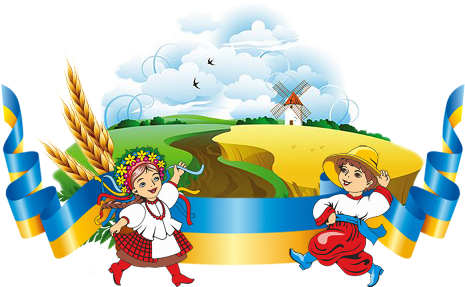 Мета:   Сприяти підвищенню рівня поінформованості педагогів про особливості реалізації змісту національно-патріотичного виховання в системі дошкільної освіти. Розглянути роль музичного керівника у формуванні національно-патріотичної свідомості  дошкільників.Розкрити значення та можливості музичного фольклору    для формування громадянської компетенції дошкільників. Проаналізувати засоби музичної діяльності в роботі музичного керівника, які сприяють національно-патріотичному вихованню дошкільників.Удосконалювати фахову майстерність музичних керівників, активізувати їх творчий потенціал, розвивати критичне мислення.Робоча програма	І. ОРГАНІЗАЦІЙНИЙ БЛОК1.Реєстрація учасників .ІІ. ІНФОРМАЦІЙНО -ТЕОРЕТИЧНИЙ БЛОК1.  «Мета та завдання національно-патріотичного виховання в системі дошкільної освіти на сучасному етапі» (педагогічний лекторій).Спікер-консультант КУ «ЦПРПП ВМР» Лариса Бондарчук 2.  «Український дитячий музичний фольклор та його вплив на музичний розвиток дітей дошкільного віку»Спікер – музичний керівник  КЗ «ДНЗ №46 ВМР» Світлана Продан ІІІ. ПРАКТИЧНИЙ БЛОКВиховання національної свідомості дошкільників через ознайомлення зі звичаями та  традиціями українського народу в аспекті  музичного виховання дітей дошкільного віку.Перегляд тематичного музичного заняття в старшій групі: «Подорож Україною»Уляна Степанюк, музичний керівник КЗ «ЗДО №38 ВМР»  Покликання на You Tubehttps://youtu.be/tMYeGhsON6Y2. «Національно-патріотичне виховання дошкільників засобами музичної діяльності» (презентація   досвіду роботи)Уляна Степанюк, музичний керівник КЗ «ЗДО №38 ВМР»  VІ. ПІДСУМКОВО-АНАЛІТИЧНИЙ БЛОК         Підведення підсумків роботи,          обмін думками та враженнями Лариса Бондарчук  консультант  КУ «ЦПРПП ВМР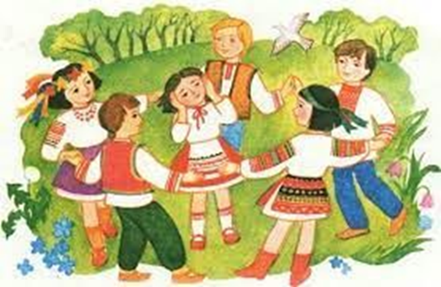 2. «Національно-патріотичне виховання дошкільників засобами музичної діяльності» (презентація   досвіду роботи)Уляна Степанюк, музичний керівник КЗ «ЗДО №38 ВМР»  VІ. ПІДСУМКОВО-АНАЛІТИЧНИЙ БЛОК         Підведення підсумків роботи,          обмін думками та враженнями Лариса Бондарчук  консультант  КУ «ЦПРПП ВМР